INFORMACIÓN DE PRENSA
21/02/2017La guía MICHELIN France 2017El restaurante 1947 de Yannick Alleno, 
en Courchevel, obtiene tres estrellas en la edición de 2017 La guía MICHELIN France 2017 incorpora 70 nuevos restaurantes con estrellas, una cifra récord en los diez últimos años. En total, la selección recompensa 616 establecimientos con estrellas.Este año, el restaurante 1947, ubicado en el hotel Cheval Blanc, de Courchevel, logra tres estrellas MICHELIN. El chef Yannick Alleno, ya distinguido con tres estrellas en su restaurante Pavillon Ledoyen, de París, propone en esta mesa excepcional una experiencia gastronómica fuera de serie. 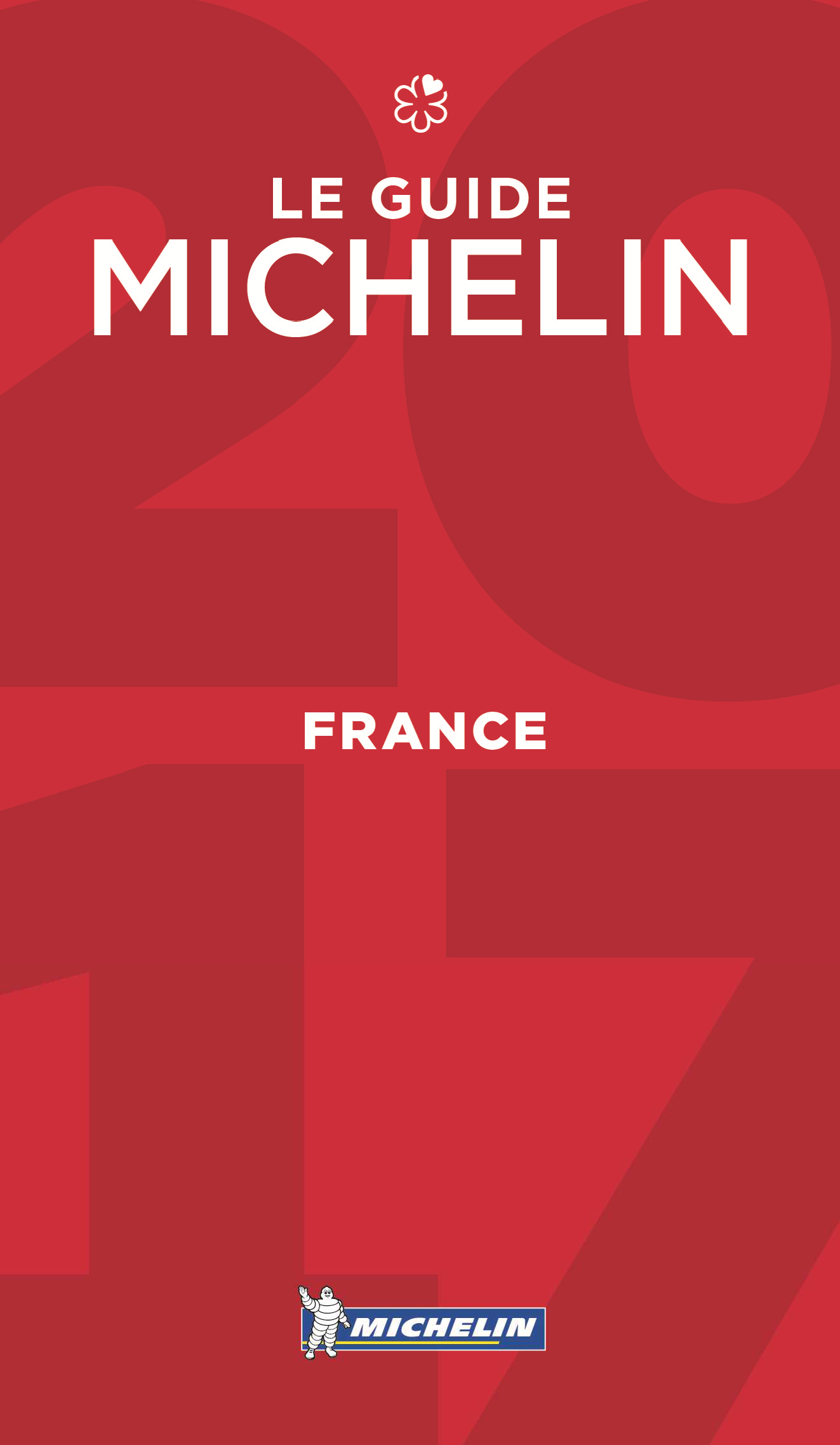 “El chef Yannick Alleno y su equipo proponen una verdadera lección de alta cocina en 1947: una experiencia memorable que, sin ninguna duda, merece el viaje y que seducirá los paladares de los mayores gourmets del mundo”, ha comentado Michael Ellis, director internacional de las guías MICHELIN. “Su trabajo entorno a las salsas, resultado de largas investigaciones sobre la extracción y la fermentación, junto con un perfecto dominio de las técnicas y del maridaje de sabores, son la promesa de una cocina emocionante. Una cocina que pone en valor la riqueza de la región de Saboya, puesto que el chef usa productos locales como el salvelino, los crozets, el corégono e, incluso, hierbas de montaña”. La selección 2017 incluye también 12 nuevos restaurantes dos estrellas: Le Pressoir d'Argent- Gordon Ramsay y La Grande Maison de Bernard Magrez, en Burdeos, Le Pré-Xavier Beaudiment, situado en Clermont-Ferrand, Le Montgomerie y Le Kintessence, en Courchevel, La Maison des Bois-Marc Veyrat, en Manigod, La Grenouillère, en Madeleine-sur-Montreuil, Kei, La Table de l’Espadon y Clarence, en París, L’Hostellerie de Plaisance, en Saint Emilion, y, por último, Gindreau, en Saint-Medard.Repartidos por el todo el territorio francés, otros 57 restaurantes obtienen su primera estrella en la edición de 2017 de la guía MICHELIN, prueba de la vitalidad y la estrecha relación gastronómica entre las regiones del país. Este es el caso, por ejemplo, del Norte y el Paso de Calais, donde el restaurante La Liegeoise, en Wimereux, y Haut Bonheur de la Table, en Cassel, consiguen por primera vez una estrella, pero también de Ardèche, con W, en Annonay, e, incluso, de las Landas, con Le Hiltau.Este año, los inspectores han constatado también que los chefs continúan prefiriendo una cocina desacomplejada, preocupados por la huella ecológica y económica de su trabajo. Conscientes de los límites de la naturaleza y respetuosos con las propuestas de los productores, los cocineros cada vez más, tienden a elaborar cartas cortas, como Pertica, en Vendôme, que propone un único menú.Respondiendo al control de los precios y las demandas de los clientes, los chefs son conscientes de que una cocina de calidad debe ser sinónimo también de precios moderados y han puesto una especial atención en los mismos. Esta es la situación, por ejemplo, L’Auberge Tiegezh, situado en Guer, donde el joven chef Baptiste Denieul, de solo 25 años, ofrece un menú de 25 euros, de L’Alchémille, en Kaysersberg, donde el chef Jérôme Jaeggle propone, en una antigua casa de apuestas, un menú de mercado por 24 euros, y del Restaurant H, en París, donde el chef Hubert Duchenne plantea un menú por 30 euros.La guía MICHELIN France 2017 está disponible desde el 15 de febrero, al precio de 24,90 euros. Los interesados podrán acceder a través de MICHELIN Restaurants y ViaMichelin a la selección y reservar en restaurantes tanto por web como por dispositivos móviles.Esta nueva edición recoge 3.222 hoteles y casas rurales y 4.362 restaurantes, entre ellos:616 restaurantes con estrella.27 restaurantes tres estrellas, de ellos 1 nuevo.86 restaurantes dos estrellas, de ellos 12 nuevos.503 restaurantes una estrella, de ellos 57 nuevos.645 restaurantes Bib Gourmand, de ellos 94 nuevos.Sobre la guía MICHELINLa guía MICHELIN selecciona los mejores restaurantes y hoteles de los 28 países en los que está presente. Verdadero escaparate de la gastronomía mundial, descubre el dinamismo culinario de un país, las nuevas tendencias y los futuros talentos. Creador de valor para los restaurantes gracias a las distinciones que atribuye cada año, la guía MICHELIN contribuye al prestigio de la gastronomía local y al atractivo turístico de los territorios. Gracias a su riguroso sistema de selección y a su conocimiento histórico del sector de la hostelería y la restauración, la guía MICHELIN aporta a sus clientes una experiencia única en el mundo que le permite ofrecer un servicio de calidad.Las selecciones están disponibles en versiones impresa y digital. Son accesibles tanto por Internet como para todos los dispositivos móviles que proponen una navegación adaptada a los usos de cada uno, pero también un servicio de reserva on line.Con la guía MICHELIN, el Grupo continúa acompañando a millones de viajeros en sus desplazamientos para hacerle vivir también una experiencia única de movilidad. La misión de Michelin, líder del sector del neumático, es contribuir de manera sostenible a la movilidad de las personas y los bienes. Por esta razón, el Grupo fabrica, comercializa y distribuye neumáticos para todo tipo de vehículos. Michelin propone igualmente servicios digitales innovadores, como la gestión telemática de flotas de vehículos y herramientas de ayuda a la movilidad. Asimismo, edita guías turísticas, de hoteles y restaurantes, mapas y atlas de carreteras. El Grupo, que tiene su sede en Clermont-Ferrand (Francia), está presente en 170 países, emplea a 111.700 personas en todo el mundo y dispone de 68 centros de producción implantados en 17 países diferentes que, en conjunto, han fabricado 184 millones de neumáticos en 2015. Michelin posee un Centro de Tecnología encargado de la investigación y desarrollo con implantación en Europa, América del Norte y Asia. (www.michelin.es).La guía MICHELIN France 2017:La selecciónLa guía MICHELIN France 2017:Nuevas estrellasoUna cocina única. ¡Justifica el viaje!n     	Una cocina excepcional. ¡Merece la pena desviarse! mUna cocina de gran fineza. ¡Compensa pararse!La guía MICHELIN France 2017:Supresiones de estrella mDe o a nSupresiones n
De n a mSupresión mDEPARTAMENTO DE COMUNICACIÓNAvda. de Los Encuartes, 1928760 Tres Cantos – Madrid – ESPAÑATel: 0034 914 105 167 – Fax: 0034 914 105 293ESTABLECIMIENTOS SELECCIONADOSESTABLECIMIENTOS SELECCIONADOSESTABLECIMIENTOS SELECCIONADOSESTABLECIMIENTOS SELECCIONADOSESTABLECIMIENTOS SELECCIONADOS3.222 hoteles 
y casas rurales7.584 establecimientos7.584 establecimientos7.584 establecimientos4.362
restaurantes35lGran lujo y tradiciónö21219kGran confortõ67747jMuy confortableô6901.237iConfortableó1.797615hSencillo pero confortableò1.787369ITurismo rural949l      
a 
h...I  Establecimientos especialmente agradablesö a ò745LAS MESASLAS MESASLAS MESAS | Establecimientos que proponen un menú sencillo 
a un precio máximo de 20 €
 
649=  "Bib Gourmand" 
Cocina de calidad a un precio máximo 
de 32 € en provincias y de 36 € en París

645, de ellos 94  NLAS ESTRELLAS MICHELINLAS ESTRELLAS MICHELINLAS ESTRELLAS MICHELINm                                  503, de ellas 57  Nmm                                          
86, de ellas 12  Nmmm           27, de ellas 1  NLocalidad (Departamento)EstablecimientoCouchevel 1850 (73)Le 1947 au Cheval BlancL Localidad (Departamento)EstablecimientoBordeaux (33)Le Pressoir d'Argent-Gordon RamsayBordeaux (33)La Grande Maison de Bernard MagrezClermont-Ferrand (63)Le Prè-Xavier BeaudimentCourchevel 1850 (73)Le MontgomerieCourchevel 1850 (73)Le KintessenceManigod (74)La Maison des Bois-Marc VeyratMontreuil / La Madeleine sous Montreuil (62)La GrenouillèreParis 75001KeiParis 75001La Table de l'EspadonParis 75008Le ClarenceSaint-Émilion (33)Hostellerie de PlaisanceSaint-Médard (46)Le GindreauL Localidad (Departamento)EstablecimientoAix-en-Provence (13)Mickaël FevalAix-en-Provence (13)Pierre Reboul (H. Château de la Pioline)Ammerschwihr (68)Julien BinzAnnonay (07)Le W (H. Domaine de St. Clair)Auray (56)Terre MerBaerenthal / Untermuhlhal (57)L'ArnsbourgBiarritz / Arcangues (64)Atelier GaztelurBrantôme (24)Le Moulin de l'AbbayeBrem-sur-Mer (85)Les GenêtsCahors (46)Château de MercuèsCassel (59)Haut Bonheur de la TableLe Champ-sur-Layon (49)La Table de la BergerieChazelles-sur-Lyon (42)Château BlanchardColmar (68)GirardinLa Croix-Valmer / Gigaro (83)La PalmeraieDeauville (14)Maximin HellioFontevraud-L'Abbaye (49)Fontevraud l'AbbayeGuer (56)Auberge TiegezhKayserbergs (68)L'AlchimilleLauris (84)Le Champ des LunesLorgues (83)Le Jardin de Benjamin (Hôtel Château 
de Berne)Lyon (69)Jérémy GalvanLocalidad (Departamento)EstablecimientoLyon (69)MirafloresMirambeau (17)Château de MirambeauMontaigu (85)La RobeMontélimar (26)Le Domaine du ColombierNimes (30)SkabParis 1erLes Jardins de l'EspadonParis 1erRestaurant du Palais RoyalParis 2eSushi BParis 4eRestaurant HParis 5eAllianceParis 7eDivellecParis 8eAkrameParis 8eLe George (H. George V)Paris 8eL'Orangerie (H. George V)Paris 16eL'ArchesteParis 17eLa Scène ThélèmePuteaux (92)L'Escargot 1903Pyla sur Mer (33)Le Skiff ClubReims (51)RacineRoanne (42)Aux AngesRouen (76)RodolpheSt-Emilion (33)Logis de la CadèneSt. Jean-de-Luz (64)L'Océan (Grand Hôtel)St-Rémy de Provence (13)Fanny Rey et Jonathan WahidSt-Tropez (83)L'Olivier (H. La Bastide de St. Tropez)St-Véran (05)Le Roc Alto (H. L'Alta Peyra)St Vincent-de-Tyrosse (40)Le HittauLocalidad (Departamento)EstablecimientoTerrasson-Lavilledieu (24)L'ImaginaireToulouse / Montrabé (31)L'AppartéTrouville-sur-Mer (14)1912 (H. Les Cures Marines)Val Thorens (73)Les Explorateurs (H. Pashmina)Vence (06)Le Saint MartinVendôme (41)PerticaVillard-de-Lans / Corrençon-en-Vercors (38)PalégriéWimereux (62)La LiégeoiseLocalidad (Departamento)EstablecimientoBordeaux (33)La Grande Maison -Joël RobuchonPauillac (33)Château de Cordeillan BagesGundershoffen (67)Le CygneLocalidad (Departamento)EstablecimientoChantilly (60)La Table du ConnétableMulhouse (68)Il CortileParis 75008La Table du LancasterToulouse / Colomiers (31)L'AmphitryonL Localidad (Departamento)EstablecimientoAlbertville (73)MillionAvignon (84)Le DiapasonBayonne (64)Auberge du Cheval BlancBiarritz (64)Villa Eugénie (Hôtel du Palais)Brest (29)ArmenCarcassonne (11)La BarbacaneCarcassonne / Pezens (11)L'AmbrosiaChambery (73)Côté MarchéClermont-Ferrand (63)Fleur de SelCurzay-sur-Vonne (86)La CédraieGerardmer / Xonrupt-Longemer (88)Les Jardins de SophieLyon (69)La RémanenceMarseille (13)Michel - Brasserie des CatalansMontpellier (34)MiaMontrevel-en-Bresse (01)LéaLocalidad (Departamento)EstablecimientoParis 2eGoust d'Enrico BernardoParis 2eLe Céladon (H. Westminster)Paris 5eLa TruffièreParis 8eOkudaParis 8eLe DianeParis 16eHiramatsuParis 16eAkrameParis 17eJacques FaussatPérigueux (24)La Table du PouyaudLa Pomarède (11)Hostellerie de la PomarèdePorto Vecchio / Cala Rossa (Corse) (20)La Table du Cala RossaPouilly le Fort (77)Le PouillyPuligny Montrachet (21)Le MontrachetRennes (35)La CoquerieReuilly Sauvigny (02)Auberge le RelaisRoure (06)Auberge le RoburSaint-Brieuc (22)Youpala BistrotSaint-Donat-sur-l'Herbasse (26)ChartronSaint-Malo (35)Le ChalutSaint Raphaël (83)Stéphane Léger (ex Archange)Sainte-Maxime (83)La BadianeStrasbourg (67)Esprit TerroirTalloires (74)Auberge du Père BiseTours (37)La Roche le RoyVal d'Isère (73)La Table de l'OursVal Thorens (73)L'EpicurienVersailles (78)L'Angélique